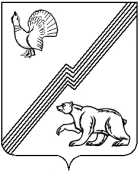 Ханты – Мансийский автономный округ – Югра (Тюменская область) Муниципальное образование – городской округ город Югорск Администрация города УПРАВЛЕНИЕ ПО ФИЗИЧЕСКОЙ КУЛЬТУРЕ, СПОРТУ, РАБОТЕ С ДЕТЬМИ И МОЛОДЕЖЬЮ_________________________________________________________________________________Приказ _30 мая 22013__                                                                                                                            № _99_О внесении  изменений в приказ управления от 30.10 2012 № 147 «Об утверждении ведомственной целевой программы «Временное трудоустройство  в городе Югорске на 2013 — 2015 годы»	 В связи с уточнением объёмов финансирования мероприятий ведомственной целевой программы «Временное трудоустройство  в городе Югорске на 2013 — 2015 годы», в целях приведения  в соответствие приказа управления от 30.10 2012 № 147 «Об утверждении ведомственной целевой программы «Временное трудоустройство в городе Югорске на 2013 — 2015 годы»,Внести изменения в  приказ управления от 30.10 2012 № 147 «Об утверждении ведомственной целевой программы «Временное трудоустройство в городе Югорске на 2013 — 2015 годы» следующие изменения:Ведомственную целевую программу  «Временное трудоустройство в городе Югорске на 2013 — 2015 годы» изложить в новой редакции (приложение 1).            2. Контроль за выполнением приказа оставляю за собой.Начальник  управления                                                                                              В.М. БурматовПриложение к приказу УФКСРДиМот «_30_» мая 2013 № _99_ВЕДОМСТВЕННАЯ   ЦЕЛЕВАЯ  ПРОГРАММА«Временное трудоустройство в городе Югорскена 2013-2015 годы»Югорск2013Паспорт ведомственной целевой программы «Временное трудоустройство в городе Югорске на 2013 — 2015 годы»Характеристика проблемы, решение которой осуществляется путём реализации ведомственной целевой программыСегодняшние подростки – это завтрашний кадровый потенциал страны. Направить кипучую энергию в «нужное» русло возможно, лишь предложив им реальное взрослое дело – оплачиваемую работу.Большинство подростков к работе никто не принуждает: многие ребята даже из благополучных семей хотят иметь карманные деньги. Первые свои заработанные деньги чаще подростки получают от родителей и родственников за домашний труд: уборка в квартире, помощь в ремонте, строительство гаража, работа в огороде и т.п.Трудовая занятость несовершеннолетних, заполняя их свободное время, является своеобразной профилактикой преступности, отвлекает детей от влияния улицы и криминальных структур, помогает им получать навыки самостоятельной трудовой деятельности. Временное трудоустройство позволяет подросткам не только зарабатывать свои «карманные» деньги, но прочувствовать свою востребованность и полезность на рынке труда.Необходимо более активно помогать подросткам осваиваться на рынке труда, проводить с ними разъяснительную работу, инициировать самих детей на защиту своих прав. Создание благоприятных условий для добровольного, посильного и полезного для детей, семьи и общества труда детей – сложная и благородная задача. Чтобы с ней справиться, необходимо действовать системно и более активно, не преувеличивая при этом роли чисто административных мер.Содействие временному трудоустройству граждан является одним из приоритетных направлений в области социальной политики города Югорска. Актуальными являются такие задачи как временное трудоустройство несовершеннолетних в возрасте от 14 до 18 лет в  свободное от учебы время, безработных граждан, испытывающих трудности в поиске работы, безработных граждан в возрасте от 18 до 20 лет из числа выпускников начального, среднего и высшего профессионального образования. Эффективное решение данных задач возможно не только за счёт прямых выплат – пособий по безработице, но и с помощью содействия в трудоустройстве, организации общественных работ.Ведомственная целевая программа «Временное трудоустройство в городе Югорске на 2013 – 2015 годы» стала преемницей и продолжателем предыдущей программы «Временное трудоустройство городе Югорске на 2010 – 2012 годы», и на протяжении всей реализации наблюдается тенденция увеличения количества подростков, желающих подработать в свободное от учебы время.Значимость данного направления деятельности существенно возрастает в связи с тем, что наблюдается положительная динамика по трудоустройству молодёжи в городе Югорске, в том числе и в связи с реализацией в 2010-2012 годах ведомственной целевой программы «Временное трудоустройство в городе Югорске»». На конец 2009 года в городе насчитывалось 483 безработных, из них — 156 человек - это молодые люди, что составляло 32,3% от общего числа безработных граждан в городе, на  01.01.2012 этот показатель был уже значительно ниже и составил: официально зарегистрированы 293 безработных, из них 88 человек — это молодёжь. Трудоустройство несовершеннолетних граждан диктует необходимость разработки мер, обеспечивающих минимальные потери в части формирования будущего кадрового потенциала, позволяющих молодым людям получать первые профессиональные навыки еще со школьной скамьи, и, тем самым, решающих актуальную социальную задачу по включению молодежи в экономические процессы.В период летних каникул обостряется ситуация с безнадзорностью и правонарушениями подростков из семей, находящихся в социально опасном положении, практически каждый второй из данной категории подростков обращается в Центр занятости населения города Югорска или в «Молодежную биржу труда «Гелиос» в целях поиска работы и возможности получения дополнительного заработка и обучающих навыков.В основном несовершеннолетними данной категории востребовано временное трудоустройство на летний период. Но существует достаточно обширная категория несовершеннолетних, которые нуждаются в возможности совмещения работы и учебы. Необходимо широкое информирование и адресная направленность предоставляемой услуги трудоустройства данной категории несовершеннолетних граждан со стороны органов и учреждений, работающих с ними. Для решения этой проблемы целесообразно использовать программно-целевой метод, так как появляется возможность планирования и координирования усилий органов и учреждений системы профилактики.Рабочее время несовершеннолетних не должно превышать 4 часа в день, что влечет невысокую заработную плату.Для повышения интереса несовершеннолетних к предоставляемой услуге необходимо дополнительное привлечение средств работодателей с целью повышения размера оплаты труда, а также предоставление других гарантий и льгот. Это одновременно позволит предоставлять комплексную услугу: несколько видов помощи - материальную и в виде дополнительных услуг и льгот.Временное трудоустройство несовершеннолетних граждан носит социально значимый характер, помогает снизить уровень преступности среди подростков, приобщить их к труду, способствует воспитанию здорового интереса к жизни и поддержанию материального уровня.Трудоустройство осуществляется в соответствии с трудовым законодательством. Основным требованием к организуемым временным работам является то, что они не должны наносить ущерба здоровью подростков, их нормальному развитию, нравственности и не нарушать процесса обучения.Трудоустройство подростков позволяет прогнозировать получение ими первичных трудовых навыков, навыков взаимодействия в трудовых коллективах. Это неразрывно связанно с профилактикой асоциальных явлений в молодежной среде, особенно среди несовершеннолетних. Подростки не только заняты большую часть дня, но и получают первые, заработанные своим трудом деньги, улучшая, таким образом, свое материальное состояние.Программный подход, а именно принятие муниципальных долгосрочных целевых молодежных программ позволяет комплексно подходить к решению проблем, выделить приоритетные направления работы, определить цели и прогнозировать конкретные результаты реализации программ, определить качественные показатели работы.Осуществление мероприятий данной программы становится востребованным и необходимым. Оно происходит в рамках реализации  приоритетных направлений государственной молодёжной политики на муниципальном уровне и определяется как система приоритетов и мер, направленных на создание условий и возможностей для успешной социализации и эффективной самореализации молодёжи и развития её потенциала в интересах Ханты-Мансийского автономного округа-Югры и России в целом. Важным приоритетом также является создание временных рабочих мест для безработных граждан, оказавшихся в трудной жизненной ситуации, испытывающих трудности в поиске работы.     	Одной из наиболее объективных форм оценки качественной составляющей, позволяющей судить о качественном осуществлении мероприятий по временному трудоустройству  является мнение жителей города. 	В городе Югорске в 2011 и 2012 году  Управлением по физической культуре, спорту, работе с детьми и молодёжью администрации города Югорска совместно с муниципальным автономным учреждением «Молодёжная биржа труда «Гелиос»   проводилось анкетирование. В нём приняли участие 100 человек в возрасте от 14 — 18 лет 30 лет.	На основе полученных данных были сделаны следующие выводы, подтверждающие необходимость данного вида услуг:- необходимость получения и развития данного вида предоставляемых услуг востребована и необходима в дальнейшем (100 % респондентов);- 86 % респондентов в 2011 году и 91% респондентов в 2012 году удовлетворены уровнем информированности населения в городе о возможностях временного трудоустройства;         - 88 % респондентов в 2011 году и 89 %  удовлетворены доступностью необходимой информации;        -  93 % и 93,5%  респондентов соответственно в 2011 и 2012 году отмечают высокий уровень кадрового состава, что связано с непосредственным контактом опрошенных с сотрудниками учреждения и возможностью оценки предоставляемых услуг по факту их оказания на месте.Таким образом, ведомственная целевая программа «Временное трудоустройство в городе Югорске на 2013 – 2015 годы» нашла широкое применение в городе Югорске и сейчас стоит задача совершенствовать и расширять диапазон ее действия посредством привлечения к сотрудничеству больше работодателей, поиска новых и улучшения существующих путей взаимодействия с заинтересованными структурами по временному трудоустройству подростков и молодежи. Основные цели и задачи, показатели результативности         Цель программы – развитие эффективной комплексной системы поддержки обеспечения временного трудоустройства несовершеннолетних граждан, выпускников образовательных учреждений начального, среднего и высшего профессионального образования, безработных граждан,  испытывающих трудности в поиске работы.          Обеспечение возможности трудоустройства на условиях временной занятости данной категории граждан для получения необходимых трудовых навыков и адаптации на первом рабочем месте.Обоснование тактических задач, направленных на достижение цели программы, представлено в следующей таблице:        Привлечение  населения города Югорска к общественно-полезной деятельности в рамках программы достигается через развитие эффективной комплексной системы поддержки:            - проведения оплачиваемых общественных работ;            - трудоустройства несовершеннолетних в возрасте от 14 до 18 лет в свободное от учебы время;            - трудоустройства безработных граждан, испытывающих трудности в поиске работы;            - трудоустройства безработных граждан в возрасте от 18 до 20 лет из числа выпускников образовательных учреждений начального и среднего профессионального образования, ищущих работу впервые;            - организации временного трудоустройства безработных граждан в возрасте до 25 лет из числа выпускников образовательных учреждений начального, среднего и высшего профессионального образования, впервые получивших профессиональное образование соответствующего уровня и обратившихся в поисках работы по полученной специальности в течение календарного года после получения документов о соответствующем образовании.          Ожидаемые конечные результаты, а также непосредственные результаты реализации ведомственной целевой программы  «Временное трудоустройство в городе Югорске на 2013 — 2015 годы» представлены в приложении 1.   Объём оказания услуги характеризуется тенденциями небольшого снижения в связи с уменьшением бюджетных ассигнований, увеличением минимальной оплаты труда подростков и молодёжи, трудоустроенных на временные рабочие места и приведением в соответствие учёта рабочих мест.           В целом, реализация программы будет способствовать формированию активной жизненной позиции несовершеннолетних и молодежи, осознанной необходимости в трудовой деятельности, повышению уровня производственной мобильности подростков и молодежи.».3. Перечень и описание программных мероприятийВ городе Югорске сложилась система работы по временному трудоустройству несовершеннолетних граждан в возрасте от 14 до 18 лет в свободное от учебы время и в период летних школьных каникул.Недостаточный материальный уровень большей части населения изменил жизненную позицию подростков. Многие из них стремятся заработать деньги.Программа «Временное трудоустройство в городе Югорске на 2013 – 2015 годы» предусматривает создание системы муниципальной и государственной поддержки несовершеннолетних граждан, нуждающихся во временном трудоустройстве в свободное от учебы время, в улучшении их материального положения, профилактики безнадзорности и правонарушений в молодежной среде.Мероприятия по организации временных рабочих мест для несовершеннолетних граждан в возрасте от 14 до 18 лет в свободное от учебы время и в период летних школьных каникул позволят приобщить несовершеннолетних граждан к труду и предоставить им возможность трудового заработка.Необходимость использования комплексного подхода к решению поставленных задач в сфере организации временного трудоустройства несовершеннолетних граждан обуславливает решение проблемы программно-целевым методом.В соответствии с законом Российской Федерации от 19.04.1991 № 1032-1 «О занятости населения в Российской Федерации» мероприятия программы направлены на участие в содействии:             - проведению оплачиваемых общественных работ;           - временного трудоустройства несовершеннолетних в возрасте от 14 до 18 лет в свободное от учебы время;           - трудоустройству безработных граждан, испытывающих трудности в поиске работы;           - трудоустройству безработных граждан в возрасте от 18 до 20 лет из числа выпускников образовательных учреждений начального и среднего профессионального образования, ищущих работу впервые, которые будут реализованы через:1. Выявление потребности в трудоустройстве на временные работы несовершеннолетних граждан на основе опросов учащихся общеобразовательных учреждений, воспитанников муниципальных подростково-молодежных клубов, подростков, состоящих на учете в комиссиях по делам несовершеннолетних и защите их прав.2. Формирование банка данных муниципальными общеобразовательными учреждениями и подростково-молодежными клубами о несовершеннолетних, желающих работать в свободное от учебы время и в период школьных каникул.3. Организация временных рабочих мест на базе муниципальных общеобразовательных учреждений и учреждений дополнительного образования для несовершеннолетних граждан в возрасте от 14 до 18 лет с оплатой труда за счет средств бюджета города и доплатой за счет средств федерального и окружного бюджетов.4. Взаимодействие администрации города Югорска и ее структурных подразделений с предприятиями, коммерческими и некоммерческими организациями города по вопросам создания временных рабочих мест на их базе для несовершеннолетних граждан в возрасте от 14 до 18 лет с оплатой труда за счет средств указанных предприятий, организаций и доплатой за счет федерального, окружного и местного бюджетов.5. Информирование населения через средства массовой информации о ключевых компонентах в организации временных рабочих мест для несовершеннолетних граждан в возрасте от 14 до 18 лет.Таким образом, основными мероприятиями  программы будут являться:          I. «Участие в организации общественных работ».         Под общественными работами понимается трудовая деятельность, имеющая социально — полезную направленность и организуемая в качестве дополнительной социальной поддержки безработных граждан, ищущих работу через бюджетное учреждение Ханты — Мансийского автономного округа — Югры «Югорский центр занятости населения».К видам общественных работ относятся:         1. Ремонт и содержание объектов внешнего благоустройства города:   1.1 Содержание городских дорог, тротуаров, остановок общественного транспорта, пешеходных дорожек, мостов.         1.2. Уборка территории жилых массивов от мусора, листьев, снега, скалывание льда.         1.3. Благоустройство дорог.         1.4. Уборка снега с крыш.         2. Озеленение и благоустройство территории:         2.1. Высадка цветов, кустарников, зеленых насаждений на улицах.         2.2. Оформление клумб.         2.3. Покос травы на газонах.         2.4. Ремонт, покраска скамеек.         2.5. Обрезка деревьев.         2.6. Побелка бордюров.         2.7. Покраска заборов, ограждений.         2.8. Строительство снежных и ледовых городков.         3. Уборка территорий, прилегающих к аллеям, скверам, паркам, мемориалам и другим историческим памятникам.         4. Уборка бесхозных территорий.         II. «Участие в организации временного трудоустройства несовершеннолетних граждан в возрасте от 14 до 18 лет в свободное от учебы время» направлено на обеспечение права граждан на труд и на вознаграждение за труд, удовлетворение потребностей несовершеннолетних граждан в работе и заработке в свободное от учебы время, приобретение опыта и навыков работы. Данным видом трудоустройства несовершеннолетние граждане имеют право воспользоваться неоднократно. Основной целью трудоустройства несовершеннолетних является профилактика безнадзорности и правонарушений, ранняя профориентация несовершеннолетних граждан, помощь в овладении трудовыми навыками, поддержка семейного бюджета подростков из числа особо нуждающихся в социальной защите, а также «трудных» подростков.Приоритетным правом при трудоустройстве пользуются несовершеннолетние граждане в возрасте от 14 до 18 лет:         - из числа детей — сирот и детей, оставшихся без попечения родителей;         - из семей безработных граждан;         - из неполных, многодетных и неблагополучных детей;         - из семей беженцев и вынужденных переселенцев;         - состоящих на учете в комиссии по делам несовершеннолетних;        - беспризорные, безнадзорные дети и дети, находящиеся в социально опасном положении;          - освобожденные из воспитательно — трудовых колоний или закончившие специальные учебно — воспитательные учреждения.  Основными видами работ для временного трудоустройства несовершеннолетних граждан являются:            1. Ремонт и содержание объектов внешнего благоустройства города:            1.1.Содержание городских дорог, тротуаров, остановок общественного транспорта, пешеходных дорожек, мостов.            1.2. Уборка территории жилых массивов от мусора, листьев, снега, скалывание льда.            1.3. Благоустройство дорог.            1.4. Уборка снега с крыш.            2. Озеленение и благоустройство территории:            2.1. Высадка цветов, кустарников, зеленых насаждений на улицах.            2.2. Оформление клумб.            2.3. Покос травы на газонах.            2.4. Ремонт, покраска скамеек.            2.5. Обрезка деревьев.            2.6. Побелка бордюров.            2.7. Покраска заборов, ограждений.            2.8. Строительство снежных и ледовых городков.           3. Уборка территорий, прилегающих к аллеям, скверам, паркам, мемориалам и другим историческим памятникам.           4. Уборка бесхозных территорий.     III. «Участие в организации временного трудоустройства безработных граждан испытывающих трудности в поиске работы».  Одним из направлений государственной политики в области содействия занятости населению является осуществление мероприятий, способствующих занятости граждан, испытывающих трудности в поиске работы. Действенной формой социально - трудовой адаптации и повышения конкурентоспособности граждан на рынке труда является комплекс мер по временному трудоустройству отдельных категорий безработных граждан (инвалиды, многодетные и одинокие родители, воспитывающие несовершеннолетних детей, освобожденные из мест лишения свободы, вынужденные переселенцы). Временное трудоустройство представляется в виде дополнительной гарантии реализации права граждан на труд, способом их материальной поддержки в период безработицы.  К временным работам относится трудовая деятельность на определенный период времени или для выполнения определенной работы, непосредственно связанная со стажировкой работника, а также вид деятельности для лиц, которым по состоянию здоровья, в соответствии с медицинским заключением разрешена работа исключительно временного характера. 
             Организацию временного трудоустройства безработных граждан в городе Югорске осуществляет «Югорский центр занятости населения» совместно с МАУ «МБТ «Гелиос». Предоставление временных рабочих мест для безработных осуществляется в соответствии с предоставленными заявками от муниципальных учреждений города.    Трудоустройство безработных граждан осуществляется на вакантные рабочие места, предоставленные работодателями в рамках соответствующего договора, заключенного с биржей труда.     Временное трудоустройство граждан предполагает социально — трудовую адаптацию безработных граждан, испытывающих трудности в поиске работы, ориентированную на оказание адресной поддержки при трудоустройстве с учетом особенностей каждой категории безработных граждан, участвующих в работах.   К видам временных работ относятся:            1. Проведение мероприятий общественно-культурного назначения:            1.1. Участие в избирательных компаниях.            1.2. Участие в проведении социологических опросов.            1.3. Работа в военкоматах по оформлению документов.            1.4. Распространение лотерейных, театральных и других билетов.            1.5. Обслуживание зрелищных мероприятий культурного назначения (фестивалей, спортивных соревнований и другие мероприятия).             1.6. Организация внешкольного досуга детей и подростков.             1.7. Обслуживание библиотечной сферы.             1.8. Вспомогательные работы по оформлению документов в паспортных столах.             1.9. Помощь в организации и содержании архивов (работы по подготовке документов к сдаче в архив).           1.10. Оформление стендов, планшетов, альбомов для ветеранов и участников Великой Отечественной войны.             1.11. Ремонт книг.             2. Подсобные работы в следующих видах деятельности:             2.1. Строительство и реконструкция жилья, больниц, школ, детских дошкольных учреждений, объектов социально - культурного назначения, спортплощадок, предприятий.             2.2. Ремонт городских дорог, водопроводных, канализационных, газовых и других коммуникаций.            2.3. Ремонт железнодорожных путей.            2.4. Производство стройматериалов.            2.5. Издательская деятельность.            2.6. Работа в швейном цехе.            2.7. Сортировка, обработка и разделка древесины.            3. Выполнение отдельных сезонных работ (покраска ремонт, мытье окон жилых и административных зданий (школ, детских садов, больниц и другие учреждения).           4. Помощь в доставке газет, журналов, писем, телеграмм и в распространении печатных изданий и книжной продукции.            5. Погрузочно - разгрузочные работы.            6. Неквалифицированная помощь продавцам и поварам.            7. Выполнение машинописных работ.            8. Работа в гардеробе.            9. Работа вахтером.            10. Распространение рекламы.            11. Формирование подарков к различным праздникам, оформление поздравительных открыток, приглашений на праздничные мероприятия и их доставка.           12. Работа переписчиками, интервьюерами.            IV. «Участие в организации занятости лиц из числа выпускников учреждений профессионального образования» направлено на обеспечение права граждан на труд и вознаграждение за труд, удовлетворение потребностей граждан, признанных в установленном порядке безработными из числа выпускников профессиональных образовательных учреждений, ищущих работу впервые, в приобретении опыта и навыков работы, закреплении на первом рабочем месте.Муниципальное автономное учреждение «Молодежная биржа труда «Гелиос» осуществляет трудоустройство выпускников профессионального образовательного учреждения с учетом специальности по диплому и полученных заявок от муниципальных учреждений и предприятий города.   V. Организация медицинских осмотров для временно трудоустроенных.Законодательством Российской Федерации установлено, что работодатель должен проводить обязательные медицинские осмотры (обследования) работников при приеме на работу за счет собственных средств. К таким осмотрам относятся обязательные предварительные (при поступлении на работу), периодические (в течение трудовой деятельности) и другие обязательные освидетельствования работников, в том числе по их просьбам в соответствии с медицинскими рекомендациями. Кроме того, в соответствии с Трудовым кодексом Российской Федерации обязательному предварительному медицинскому осмотру (обследованию) при заключении трудового договора подлежат лица, не достигшие 18 лет. В дальнейшем такие работники ежегодно проходят медицинский осмотр до достижения указанного возраста 4. Обоснование потребностей в необходимых ресурсах            Финансирование программы осуществляется за счет средств городского бюджета с привлечением средств бюджетного учреждения Ханты — Мансийского автономного округа — Югры «Югорский городской центр занятости населения», за счёт которого временно трудоустроенным дополнительно к заработной плате выплачивается материальное пособие.           Расчет потребности в ресурсном обеспечении, необходимом для реализации Программы, основан на оценке объемов средств, необходимых для реализации каждого мероприятия в рамках решаемых Программой задач. Бюджетные ассигнования в рамках программы предусматриваются:- на оплату труда и начисления на выплаты по оплате труда временно трудоустроенных;- на приобретение специальной одежды, специальной обуви и других средств индивидуальной защиты, их хранение, стирку,  сушку и замену  в соответствии с Трудовым кодексом Российской Федерации;- на выполнение работ по вывозу и утилизации мусора;- на оплату услуг по найму специальной техники           Финансирование Программы в разрезе мероприятий приведено в приложении 2. Средства будут направлены на организацию и проведение мероприятий в сфере организации трудозанятости несовершеннолетних, молодежи, выпускников образовательных учреждений начального и среднего профессионального образования, безработных граждан, испытывающих трудности в поисках работы».5. Механизм реализации программы   В основе реализации программы «Временное трудоустройство в городе Югорске на 2013 — 2015 годы» лежит исполнение разработанных и принятых законодательных актов на уровне Российской Федерации и Ханты – Мансийского автономного округа в сфере организации трудоустройства несовершеннолетних и молодежи.  О возможностях трудоустройства в рамках ведомственной целевой программы своевременно сообщается через средства массовой информации, через портал органов местного самоуправления города Югорска (www.ugorsk.ru), через сайт муниципального автономного учреждения «Молодежная биржа труда «Гелиос» (mbt-helios.ru). Муниципальные правовые акты об утверждении ведомственной целевой программы и ее изменениях, а также о ходе ее реализации размещаются на официальном сайте администрации города Югорска (www.adm.ugorsk.ru). Информационная работа ведется с учреждениями, предприятиями и организациями города о возможности и необходимости создания временных рабочих мест для безработных граждан. Для создания рабочих мест МАУ МБТ «Гелиос» заключает договоры о совместной деятельности с бюджетным учреждением Ханты — Мансийского автономного округа - Югра «Югорский центр занятости населения», предприятиями, учреждениями и организациями города.БУ ХМАО-Югры «Югорский центр занятости населения» на основе полученных от работодателей города Югорска сведений о потребности в работниках формирует банк вакансий, на основании которого МАУ МБТ «Гелиос», направляет к работодателям по заявкам и в согласованные с ними сроки граждан из числа безработных.Между данными гражданами и МАУ «Молодежная биржа труда «Гелиос» заключается срочный трудовой договор, второй экземпляр которого обязательно вручается работнику. Муниципальное автономное учреждение «Молодежная биржа труда «Гелиос» формирует перечень объектов по видам работ согласно заявок, поступающих от предприятий, учреждений и организаций города и предоставляет его координатору программы с целью рассмотрения и утверждения. Удовлетворение заявок от муниципальных учреждений и предприятий города осуществляется в приоритетном порядке.  Трудоустроенным через МАУ «МБТ «Гелиос» несовершеннолетним в возрасте от 14 до 18 лет в свободное от учебы время, безработным гражданам, испытывающим трудности в поиске работы, безработным гражданам из числа выпускников учреждений профессионального образования и неработающей молодежи, дополнительно к заработной плате БУ ХМАО - Югры «Югорский центр занятости населения» выплачивается материальное пособие.  Ежегодно приказом Управления по физической культуре, спорту, работе с детьми и молодёжью администрации города Югорска утверждается количество участников программы из числа несовершеннолетних в возрасте от 14 до 18 лет в  свободное от учебы время, безработных граждан, испытывающих трудности в поиске работы, безработных граждан в возрасте от 18 до 20 лет из числа выпускников образовательных учреждений начального и среднего профессионального образования, ищущих работу впервые, организацию временного трудоустройства безработных граждан в возрасте до 25 лет из числа выпускников образовательных учреждений начального, среднего и высшего профессионального образования, впервые получивших профессиональное образование соответствующего уровня и обратившихся в поисках работы по полученной специальности в течение календарного года после получения документов о соответствующем образовании и устанавливается размер оплаты труда каждой категории.              Механизм реализации программы включает в себя следующие этапы:1. Разработка и принятие нормативных правовых актов, необходимых для реализации программных мероприятий.2. Ежегодное уточнение программных и сметных мероприятий, необходимых для реализации программы на следующий финансовый год.3. Совершенствование структуры управления программой, с четким разграничением функций, полномочий, координации действий по реализации мероприятий.4. Совмещение части выполняемых функций по реализации программы во взаимодействии с организациями города.5. Организация информационной работы в виде объявлений на официальном городском сайте, в городских средствах массовой информации.6. Заключение соглашений о совместной деятельности с Бюджетным учреждением Ханты — Мансийского автономного округа - Югры «Югорский центр занятости населения» и  организациями города.Приложение 1к ведомственной целевой программе«Временное трудоустройство в городе Югорске на 2013-2015 годы»Ожидаемые конечные результаты, а также непосредственные результаты реализации ведомственной целевой программы «Временное трудоустройство в городе Югорске на 2013 — 2015 годы»* -  высокие показатели количества трудоустроенных связаны с выделением дополнительного финансирования из бюджета города Югорска; ** - сохранение количества показателей количества трудоустроенных на уровне 2013 года связано с отсутствием дополнительного финансирования на мероприятия программы в плановом периоде 2014, 2015 годов. Ежегодные объемы финансирования программы уточняются в соответствии с решением Думы города Югорска на очередной финансовый год и плановый период.Приложение 2к ведомственной целевой программе«Временное трудоустройство в городе Югорске на 2013-2015 годы»Перечень мероприятий ведомственной целевой программы «Временное трудоустройство в городе Югорске на 2013 – 2015 годы»Наименование субъекта бюджетного планирования   Управление по физической культуре, спорту, работе с детьми и молодежью администрации города ЮгорскаПравовой акт, утвердивший программу, дата утвержденияЦели и задачи     Цель программы: – развитие эффективной комплексной системы поддержки обеспечения временного трудоустройства несовершеннолетних граждан, выпускников образовательных учреждений начального, среднего и высшего профессионального образования, безработных граждан,  испытывающих трудности в поиске работы.    Задача программы: - создание условий для организации временного трудоустройства подростков и молодёжи через адаптацию молодежи к условиям функционирования рынка труда;- содействие социальной и трудовой адаптации, профилактика безнадзорности и правонарушений в молодежной  среде за счет привлечения несовершеннолетних граждан к организованным формам трудовой занятости;- информационное обеспечение временного трудоустройства подростков, профессиональная ориентация и развитие мотивации к труду;- создание условий для обеспечения безопасной трудовой среды подростков и молодежи Непосредственные результаты реализации программы- сохранение количества трудоустроенных, временно организованных в оплачиваемых общественных работах – не менее 72 человек ежегодно;- сохранение количества несовершеннолетних в возрасте от 14 до 18 лет, трудоустроенных в свободное от учёбы время – не менее 280 человек ежегодно;- сохранение количества трудоустроенных в рамках деятельности молодёжных трудовых отрядов в летний период – не менее 56 человек ежегодно;   - сохранение количества трудоустроенных в возрасте от 14 до 18 лет из числа выпускников образовательных учреждений начального и среднего профессионального образования – не менее 13 человек ежегодно;-  сохранение количества трудоустроенных  из числа безработных граждан, испытывающих трудности в поиске работы – не менее 20 человек ежегодно; - доля трудоустроенных, прошедших медосмотры, от общего количества трудоустроенных, подлежащих прохождению медосмотров - 100 %;-разработка и реализация нормативных правовых актов, регламентирующих деятельность по временному трудоустройству подростков и молодежи, не менее 3 штук ежегодно;- информационное обеспечение временного трудоустройства подростков и молодежи путем внедрения нормативных правовых актов в практическую область реализации программных мероприятий, направленных на временное трудоустройство в городе Югорске – 100,0%Сроки реализации 2013 – 2015 годыОбъемы и источники финансирования Общий объем финансирования программы на 2013 – 2015 годы составляет всего 9 947,125 тыс. руб., в том числе:за счет средств городского бюджета 9 778,0 тыс. рублей,  из них:- 2013 год — 4 100,0 тыс. руб;- 2014 год — 2 770,0  тыс. руб;- 2015 год — 2 908,0 тыс. руб.за счет средств бюджета автономного округа:- 2013 год - 169,125 тыс.руб. Ежегодные объемы финансирования уточняются в соответствии с бюджетными ассигнованиями, утверждёнными решением Думы города Югорска на очередной финансовый год и плановый период.Ожидаемые конечные результаты реализации программы - общее количество трудоустроенных в рамках программы – не менее 418 человек ежегодно;- доля несовершеннолетних в возрасте от 14 до 18 лет и молодёжи, трудоустроенных в рамках программы, от плановых показателей – 100,0%;- доля удовлетворённых заявлений на временное трудоустройство от общего количества заявлений – 100,0%;- удовлетворенность в получении услуги – не менее 95,0%.№Наименование тактической задачиОбоснование соответствия тактических задач цели Программы1.- создание условий для организации временного трудоустройства подростков и молодёжи через адаптацию молодежи к условиям функционирования рынка труда;- содействие социальной и трудовой адаптации, профилактика безнадзорности и правонарушений в молодежной  среде за счет привлечения несовершеннолетних граждан к организованным формам трудовой занятости;- информационное обеспечение временного трудоустройства подростков, профессиональная ориентация и развитие мотивации к труду;- создание условий для обеспечения безопасной трудовой среды подростков и молодежиТактические задачи позволят сохранить качество оказываемой услуги путём удовлетворения потребностей в сфере временного трудоустройства различных категорий подростков и молодёжи, создания дополнительных общественных рабочих мест.  Будет обеспечено временное трудоустройство несовершеннолетних от 14 до 18 лет,  выпускников профессиональных образовательных учреждений, ищущих работу впервые, безработных граждан, испытывающих трудности в поисках работы. Это  позволит сохранить уровень удовлетворённости потребителей услуги качеством её оказания через ориентирование потребителей услуги на получение социально-значимых результатов в общественно-полезной деятельности. Создание условий для временного трудоустройства несовершеннолетних граждан, поможет снизить уровень преступности среди подростков, приобщить их к труду. Создание безопасных условий труда является основным требованием трудового законодательства, а главным при организации труда несовершеннолетних граждан является то, что он не должен наносить ущерба здоровью подростков, их нормальному развитию, нравственности и не нарушать процесса обучения, именно такой вид работ предусматривают мероприятия данной программы.№ п/пНаименование показателей     результативности программы Базовый показатель на начало реализации программы Значение показателя по годамЗначение показателя по годамЗначение показателя по годамЦелевое значение показателя на момент окончания действия программы№ п/пНаименование показателей     результативности программы Базовый показатель на начало реализации программы 2013*2014**2015**Целевое значение показателя на момент окончания действия программыПоказатели непосредственных результатовПоказатели непосредственных результатовБазовый показатель на начало реализации программы 2013*2014**2015**Целевое значение показателя на момент окончания действия программы1Сохранение количества трудоустроенных, временно организованных в оплачиваемых общественных работах, чел. (не менее)72727272722Сохранение количества несовершеннолетних в возрасте от 14 до 18 лет,  трудоустроенных в свободное от учёбы время, чел. (по 0,5 ставки)3052802802802803Сохранение количества трудоустроенных в рамках деятельности молодежных трудовых отрядов в летний период, чел.60565656564Сохранение количества трудоустроенных  из числа безработных граждан, испытывающих трудности в поиске работы, чел. (не менее)20202020205Сохранение количества трудоустроенных в возрасте от 14 до 18 лет из числа выпускников образовательных учреждений начального и среднего профессионального образования, чел. (не менее)10131313136Доля трудоустроенных, прошедших медосмотры, от общего количества трудоустроенных, подлежащих прохождению медосмотров, %1001001001001007 Исполнение нормативных правовых актов, регламентирующих деятельность по временному трудоустройству подростков и молодежи, шт. 333338Информационное обеспечение временного трудоустройства подростков и молодежи путем внедрения нормативных правовых актов в практическую область реализации программных мероприятий, направленных на временное трудоустройство в городе Югорске, %100,0100,0100,0100,0100,0Показатели конечных результатовПоказатели конечных результатов1Общее количество трудоустроенных в рамках программы4074184184184182Доля несовершеннолетних в возрасте от 14 до 18 лет и молодёжи, трудоустроенных в рамках программы, от плановых показателей, %1001001001001003Доля удовлетворённых заявлений на временное трудоустройство от общего количества заявлений,%981001001001004Удовлетворенность в получении услуги, %939597100100№ п/пМероприятия программыИсточники финансированияФинансовые затраты на реализацию программных мероприятий,  (тыс. руб.)Финансовые затраты на реализацию программных мероприятий,  (тыс. руб.)Финансовые затраты на реализацию программных мероприятий,  (тыс. руб.)Финансовые затраты на реализацию программных мероприятий,  (тыс. руб.)Финансовые затраты на реализацию программных мероприятий,  (тыс. руб.)Срок выполненияРезультативность№ п/пМероприятия программыИсточники финансированияВсегоВ том числеВ том числеВ том числеВ том числеСрок выполненияРезультативность№ п/пМероприятия программыИсточники финансированияв 2013 годув 2013 годув 2014 годув 2015 годуСрок выполненияРезультативностьЦель – развитие эффективной комплексной системы поддержки обеспечения временного трудоустройства несовершеннолетних граждан, выпускников образовательных учреждений начального, среднего и высшего профессионального образования, безработных граждан, испытывающих трудности в поиске работыЦель – развитие эффективной комплексной системы поддержки обеспечения временного трудоустройства несовершеннолетних граждан, выпускников образовательных учреждений начального, среднего и высшего профессионального образования, безработных граждан, испытывающих трудности в поиске работыЦель – развитие эффективной комплексной системы поддержки обеспечения временного трудоустройства несовершеннолетних граждан, выпускников образовательных учреждений начального, среднего и высшего профессионального образования, безработных граждан, испытывающих трудности в поиске работыЦель – развитие эффективной комплексной системы поддержки обеспечения временного трудоустройства несовершеннолетних граждан, выпускников образовательных учреждений начального, среднего и высшего профессионального образования, безработных граждан, испытывающих трудности в поиске работыЦель – развитие эффективной комплексной системы поддержки обеспечения временного трудоустройства несовершеннолетних граждан, выпускников образовательных учреждений начального, среднего и высшего профессионального образования, безработных граждан, испытывающих трудности в поиске работыЦель – развитие эффективной комплексной системы поддержки обеспечения временного трудоустройства несовершеннолетних граждан, выпускников образовательных учреждений начального, среднего и высшего профессионального образования, безработных граждан, испытывающих трудности в поиске работыЦель – развитие эффективной комплексной системы поддержки обеспечения временного трудоустройства несовершеннолетних граждан, выпускников образовательных учреждений начального, среднего и высшего профессионального образования, безработных граждан, испытывающих трудности в поиске работыЦель – развитие эффективной комплексной системы поддержки обеспечения временного трудоустройства несовершеннолетних граждан, выпускников образовательных учреждений начального, среднего и высшего профессионального образования, безработных граждан, испытывающих трудности в поиске работыЦель – развитие эффективной комплексной системы поддержки обеспечения временного трудоустройства несовершеннолетних граждан, выпускников образовательных учреждений начального, среднего и высшего профессионального образования, безработных граждан, испытывающих трудности в поиске работыЦель – развитие эффективной комплексной системы поддержки обеспечения временного трудоустройства несовершеннолетних граждан, выпускников образовательных учреждений начального, среднего и высшего профессионального образования, безработных граждан, испытывающих трудности в поиске работыЗадача - создание условий для организации временного трудоустройства подростков и молодёжи, через адаптацию молодежи к условиям функционирования рынка трудаЗадача - создание условий для организации временного трудоустройства подростков и молодёжи, через адаптацию молодежи к условиям функционирования рынка трудаЗадача - создание условий для организации временного трудоустройства подростков и молодёжи, через адаптацию молодежи к условиям функционирования рынка трудаЗадача - создание условий для организации временного трудоустройства подростков и молодёжи, через адаптацию молодежи к условиям функционирования рынка трудаЗадача - создание условий для организации временного трудоустройства подростков и молодёжи, через адаптацию молодежи к условиям функционирования рынка трудаЗадача - создание условий для организации временного трудоустройства подростков и молодёжи, через адаптацию молодежи к условиям функционирования рынка трудаЗадача - создание условий для организации временного трудоустройства подростков и молодёжи, через адаптацию молодежи к условиям функционирования рынка трудаЗадача - создание условий для организации временного трудоустройства подростков и молодёжи, через адаптацию молодежи к условиям функционирования рынка трудаЗадача - создание условий для организации временного трудоустройства подростков и молодёжи, через адаптацию молодежи к условиям функционирования рынка трудаЗадача - создание условий для организации временного трудоустройства подростков и молодёжи, через адаптацию молодежи к условиям функционирования рынка труда1Участие в организации общественных работ, в том числе: - содействие занятости населению (в рамках софинансирования целевой программы Ханты-Мансийского автономного округа-Югры «Содействие занятости населения» на 2011-2013 годы и на период до 2015 года»)                        Бюджет города Югорска3 613,71 551,91 551,9985,91 075,9в течение годаСохранение количества трудоустроенных, временно организованных в оплачиваемых общественных работах (по 2 месяца):- 2013 год - 72 человека;- 2014 год – не менее 72 человек;- 2015 год – не менее 72 человек.2Организация деятельности молодёжных трудовых отрядов  согласно целевой программе   Ханты-Мансийского автономного округа – Югры «Молодежь Югры» на 2011 – 2013 годы и плановый период до 2015 года»Бюджет города Югорска724,1236,3236,3238249,8в течение годаСохранение количества   трудоустроенных в рамках деятельности молодёжных трудовых отрядах в летний период:- 2013 год – 56 человек по 0,5 ставки; - 2014 год  – 56 человек по 0,5  ставки; - 2015 год - 56 человек по 0,5  ставки.2Организация деятельности молодёжных трудовых отрядов  согласно целевой программе   Ханты-Мансийского автономного округа – Югры «Молодежь Югры» на 2011 – 2013 годы и плановый период до 2015 года»Бюджет Ханты – Мансийского автономного округа – Югры169,125169,125169,12500Сохранение количества   трудоустроенных в рамках деятельности молодёжных трудовых отрядах в летний период:- 2013 год – 56 человек по 0,5 ставки; - 2014 год  – 56 человек по 0,5  ставки; - 2015 год - 56 человек по 0,5  ставки.3Участие в организации временного трудоустройства безработных граждан, испытывающих трудности в поиске работыБюджет города Югорска293,9105,9105,9100,587,5в течение годаСохранение количества трудоустроенных  из числа безработных граждан, испытывающих трудности в поиске работы:- 2013 год – 20 человек;- 2014 год – не менее 20 человек; - 2015 год – не менее 20 человек.4Участие в организации занятости лиц из числа выпускников учреждений профессионального образования из числа безработных гражданБюджет города Югорска233,3112,6112,672,748,0в течение годаСохранение количества трудоустроенных в возрасте от 14 до 18 лет из числа выпускников образовательных учреждений начального и среднего профессионального образования:- 2013 год -  13 человек;- 2014 год – не менее 13 человек;- 2015 год – не менее 13  человек.Задача – содействие социальной и трудовой адаптации, профилактика безнадзорности и правонарушений в молодежной среде за счет привлечения несовершеннолетних граждан к организованным формам трудовой занятостиЗадача – содействие социальной и трудовой адаптации, профилактика безнадзорности и правонарушений в молодежной среде за счет привлечения несовершеннолетних граждан к организованным формам трудовой занятостиЗадача – содействие социальной и трудовой адаптации, профилактика безнадзорности и правонарушений в молодежной среде за счет привлечения несовершеннолетних граждан к организованным формам трудовой занятостиЗадача – содействие социальной и трудовой адаптации, профилактика безнадзорности и правонарушений в молодежной среде за счет привлечения несовершеннолетних граждан к организованным формам трудовой занятостиЗадача – содействие социальной и трудовой адаптации, профилактика безнадзорности и правонарушений в молодежной среде за счет привлечения несовершеннолетних граждан к организованным формам трудовой занятостиЗадача – содействие социальной и трудовой адаптации, профилактика безнадзорности и правонарушений в молодежной среде за счет привлечения несовершеннолетних граждан к организованным формам трудовой занятостиЗадача – содействие социальной и трудовой адаптации, профилактика безнадзорности и правонарушений в молодежной среде за счет привлечения несовершеннолетних граждан к организованным формам трудовой занятостиЗадача – содействие социальной и трудовой адаптации, профилактика безнадзорности и правонарушений в молодежной среде за счет привлечения несовершеннолетних граждан к организованным формам трудовой занятостиЗадача – содействие социальной и трудовой адаптации, профилактика безнадзорности и правонарушений в молодежной среде за счет привлечения несовершеннолетних граждан к организованным формам трудовой занятостиЗадача – содействие социальной и трудовой адаптации, профилактика безнадзорности и правонарушений в молодежной среде за счет привлечения несовершеннолетних граждан к организованным формам трудовой занятости1Участие в организации временного трудоустройства  несовершеннолетних в возрасте от 14 до 18 лет в свободное от учебы времяБюджет города Югорска4 266,71 841,31 841,31 160,51 264,9в течение годаСохранение количества несовершеннолетних в возрасте от 14 до 18 лет, трудоустроенных в свободное от учёбы время:- 2013 год – 280 человек (по 0,5 ставки);- 2014 год – 280 чел. (по 0,5 ставки); - 2015 году - 280 чел.  (по 0,5 ставки)1в том числе:Бюджет города Югорска4 266,71 841,31 841,31 160,51 264,9в течение годаСохранение количества несовершеннолетних в возрасте от 14 до 18 лет, трудоустроенных в свободное от учёбы время:- 2013 год – 280 человек (по 0,5 ставки);- 2014 год – 280 чел. (по 0,5 ставки); - 2015 году - 280 чел.  (по 0,5 ставки)1Участие в организации временного трудоустройства  несовершеннолетних в возрасте от 14 до 18 лет в свободное от учебы время (за исключением организации деятельности молодёжных трудовых отрядов)Бюджет города Югорска4 266,71 841,31 841,31 160,51 264,9в течение годаСохранение количества несовершеннолетних в возрасте от 14 до 18 лет, трудоустроенных в свободное от учёбы время:- 2013 год – 280 человек (по 0,5 ставки);- 2014 год – 280 чел. (по 0,5 ставки); - 2015 году - 280 чел.  (по 0,5 ставки)Задача - создание условий для обеспечения безопасной трудовой среды подростков и молодежиЗадача - создание условий для обеспечения безопасной трудовой среды подростков и молодежиЗадача - создание условий для обеспечения безопасной трудовой среды подростков и молодежиЗадача - создание условий для обеспечения безопасной трудовой среды подростков и молодежиЗадача - создание условий для обеспечения безопасной трудовой среды подростков и молодежиЗадача - создание условий для обеспечения безопасной трудовой среды подростков и молодежиЗадача - создание условий для обеспечения безопасной трудовой среды подростков и молодежиЗадача - создание условий для обеспечения безопасной трудовой среды подростков и молодежиЗадача - создание условий для обеспечения безопасной трудовой среды подростков и молодежиЗадача - создание условий для обеспечения безопасной трудовой среды подростков и молодежи1Организация медицинских осмотровБюджет города Югорска646,3252252212,4181,9в течение годаДоля трудоустроенных, прошедших медосмотры, от общего количества трудоустроенных, подлежащих прохождению медосмотров:2013 год – 100%2014 год – 100%2015 год – 100%Задача – информационное обеспечение временного трудоустройства подростков, профессиональная ориентация и развитие мотивации к трудуЗадача – информационное обеспечение временного трудоустройства подростков, профессиональная ориентация и развитие мотивации к трудуЗадача – информационное обеспечение временного трудоустройства подростков, профессиональная ориентация и развитие мотивации к трудуЗадача – информационное обеспечение временного трудоустройства подростков, профессиональная ориентация и развитие мотивации к трудуЗадача – информационное обеспечение временного трудоустройства подростков, профессиональная ориентация и развитие мотивации к трудуЗадача – информационное обеспечение временного трудоустройства подростков, профессиональная ориентация и развитие мотивации к трудуЗадача – информационное обеспечение временного трудоустройства подростков, профессиональная ориентация и развитие мотивации к трудуЗадача – информационное обеспечение временного трудоустройства подростков, профессиональная ориентация и развитие мотивации к трудуЗадача – информационное обеспечение временного трудоустройства подростков, профессиональная ориентация и развитие мотивации к трудуЗадача – информационное обеспечение временного трудоустройства подростков, профессиональная ориентация и развитие мотивации к труду1Обеспечение условий для внедрения нормативных правовых актов в практическую область реализации программных мероприятий города, направленных на временное трудоустройство подростков и молодежиБез финансирования-----в течение годаИспонение нормативных правовых актов,  регламентирующих деятельность по временному трудоустройству подростков и молодежи:2013 год – 3шт.;2014 год – 3шт.;2015 год – 3шт.Информационное обеспечение временного трудоустройства подростков и молодежи путем внедрения нормативных правовых актов в практическую область реализации программных мероприятий, направленных на временное трудоустройство в городе Югорске:2013 год – 100,0%;2014 год – 100,0%;2015 год – 100,0%. Итого по Программе:Бюджет АО169,125169,125169,12500Бюджет города9 778,09 778,04 100,02 770,02 908,0ВСЕГО:9 947,1259 947,1254 269,1252 770,02 908,0